ГУО «Средняя школа № 14 г.Новополоцка»Урок ОБЖ в 3 классе«Опасность использования огня и пиротехники при проведении праздников»Подготовила учитель начальных классов Блашкевич Н.Т.2017гТема: Опасность использования огня и пиротехники при проведении праздниковЦель: способствовать формированию ответственного отношения учащихся к вопросам личной безопасности при обращении с пиротехническими средствами.Задачи: -сформировать систему знаний о правилах  приобретения и использования пиротехнических средств;-развивать речь, мышление;-воспитывать осторожность, внимание, бережное отношение к своему здоровью и окружающих людей.Оборудование: карточка с ребусом, изображение автобуса, знака «Перевозка детей», карточки «Домино», изображение зайца, памятка, тест, видеоролики.Тип урока: урок изучения нового материала.Форма урока: урок-путешествие.Ход урока1.Организационный момент.- Ребята, проверьте, пожалуйста, готовы ли вы к уроку. Давайте подарим друг другу добрые улыбки. Искренняя улыбка – успех в любой работе. Люди, которые улыбаются, меньше болеют и не унывают при любых обстоятельствах. Знания, которые вы получите сегодня, пригодятся вам, чтобы сохранить здоровье и жизнь.2. Актуализация знаний. -Ребята! Послушайте загадку и постарайтесь угадать, о ком сегодня пойдет речь.В тулупе с красным кушаком
И с замечательным мешком.
Он всегда под Новый год
Отправляется в поход.
Чтобы праздник с нами встретить,
Чтобы радовались дети.
Кто же это, вот вопрос?
Ну, конечно ...-Вы верно угадали. А хорошо ли вы знаете Деда Мороза?Игра «Отвечаем хором»(да,нет)Дед Мороз старик веселый? (Да!)
Любит шутки и приколы? (Да!)
Знает песни и загадки? (Да!)
Съест все ваши шоколадки? (Нет!)
Он зажжет ребятам елку? (Да!)
Носит шорты и футболку? (Нет!)
Он душою не стареет? (Да!)
Нас на улице согреет? (Нет!)
Санта Клаус — брат Мороза? (Да!)
Наряжаем мы березу? (Нет!)
Новый год идет все ближе? (Да!)
Есть Снегурочка в Париже? (Нет!)
Дед Мороз несет подарки? (Да!)
Ездит он на иномарке? (Нет!)
Носит тросточку и шляпу? (Нет!)
Иногда похож на папу? (Да!)- Через два дня на календаре будет 16 декабря, очень необычный праздник. Скажите, какой у вас самый любимый праздник в году? (Ответы детей.)- Как вы обычно празднуете свой день рождения? (Ответы детей.)- Напомните мне, пожалуйста, как нужно вести себя в гостях? (Ответы детей.)(В гости нужно приходить вовремя, не опаздывая. Необходимо снимать свою обувь при входе в дом. Избегать грубости, привычки кричать, громко говорить. Во время угощений, когда какое-то из них вызывает неприятные чувства нужно говорить «нет, спасибо», избегая слова «фу». Некрасиво прыгать на диване, кровати или дурачиться подушками только потому, что так делают другие).-16 декабря, ребята, тоже праздник - день рождения! Только вот чей? Может, кто-нибудь знает? (Ответы детей.)-16декабря - день рождения белорусского Деда Мороза!- Сколько лет Деду Морозу? - Историки предполагают, что персонажу более 2000 лет. История белорусского Деда Мороза берет свое начало с 2002 года. Именно тогда президент Лукашенко решил обзавестись собственным Дедом Морозом. Поместье белорусского Деда Мороза построили в 2003 году.- А кто знает, где живет Дед Мороз? (Дед Мороз живет в Беловежской пуще).- В какой области находится Беловежская пуща? (Брестская область)- На каком транспорте можно туда доехать? (Поезд, машина, автобус)-Ребята, вы же любите, когда вам дарят подарки и устраивают сюрпризы? (Ответы детей.)- Давайте мы сегодня отправимся поздравить с днем рождения самого любимого и доброго Деда Мороза. Да, да, Дед Мороз тоже каждый год отмечает день рождения, приглашает к себе гостей и ждет подарки.- На чём же мы отправимся путешествовать, отгадайте с помощью ребуса.Ребус (Приложение 1)- Давайте повторим основные правила поведения в дороге. Можем ли мы просто так отправляться на этом автобусе? Чего на нём не хватает? (Знака «Перевозка детей» спереди и сзади).- А вот правила поведения в автобусе мы повторим с помощью игры «Домино»Игра «Домино» (Приложение 2)- Что мы видим, когда едем или идём по дороге? (Дорожные знаки).- Для чего нам нужны дорожные знаки? (Регулировать движение).
  - Сейчас мы поиграем в игру “Угадай знак”.  У вас на партах лежат дорожные знаки.  Я буду читать стихотворение и если на вашей парте знак-отгадка, вы парой поднимаете его вверх. Задание понятно?Игра «Угадай знак» (Приложение 3)1)Знак «ДЕТИ» 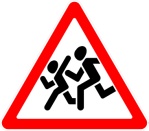 В треугольнике ребята
Со всех ног бегут куда-то,
Это главный знак на свете
Осторожно, рядом….ДЕТИ!(Участок дороги, на котором возможно появление детей с территории детского или иного учреждения (школы, оздоровительного лагеря, больницы и т.п.), прилегающего непосредственно к дороге.)2)Знак «ПУНКТ ПЕРВОЙ МЕД,ПОМОЩИ» 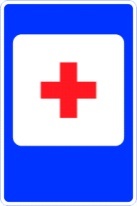 Ната с куколкой в тревоге:
Нужен доктор им в дороге.
Не смотрите грустным взглядом:
Помощь близко! Доктор рядом! 3)Знак «Движение запрещено» 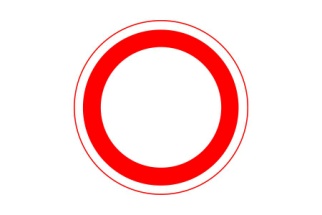 Этот знак ну очень строгий,
Коль стоит он на дороге.
Говорит он нам: «Друзья,
Ездить здесь совсем нельзя!»4)Знак «Пешеходный переход» 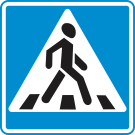 Этот знак такого рода:
Он на страже пешехода.
Переходим с куклой вместе
Мы дорогу в этом месте.5)Знак «Движение на велосипедах запрещено» 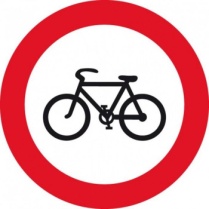 Я сойду с велосипеда
Если знак увижу этот.
И пойду, как пешеход,
Вместе с ним на переход.- Ребята, а в какое время года кататься на велосипедах опасно? Почему?6) Знак «Место остановки автобуса, троллейбуса» 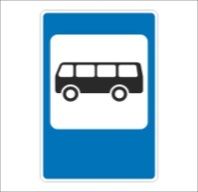 В этом месте пешеход
Терпеливо транспорт ждет.
Он пешком устал шагать,
Хочет пассажиром стать. 7)Знак «Дикие животные» 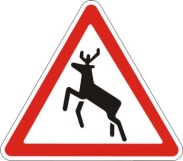 Бродят здесь посредь дороги
Лоси, волки, носороги.
Ты, водитель, не спеши,
Пусть сперва пройдут ежи!- Молодцы! Мы уже проехали достаточную часть пути. Но посмотрите, кто это выбежал на дорогу? (Заяц) (Приложение 4)- Горит домик Белочки! Ёжик помогает маленьким бельчатам, а ему сказали вызвать пожарных. Но он не знаю, по какому номеру звонить. Поможем зайчику? - Какой номер нужно набирать? (101)- А почему у пожарной службы именно такой номер? (Легко запомнить, легко набрать в темноте).- Что необходимо говорить по телефону, когда вызываешь пожарную службу? (Чётко сообщить адрес, где горит, что горит, назвать своё имя и фамилию)- У белочки адрес: ул.Сосновая, дом 7, возде озера Лебединого. Ребята, кто поможет зайчику вызвать пожарную службу?(Набираем 101. Говорим: « Пожар в лесу. Улица Сосновая, дом 7. Горит дом Белочки возле озера Лебединого. Я - …).- Отлично! Зайчик побежал помогать Ёжику. А мы продолжаем наш путь.  - Скажите, а что мы подарим Деду Морозу? (Предложения детей)- Давайте заедем в магазин возле Беловежской пущи и купим что-то, что сделает праздник ярким и запоминающимся.3.Сообщение темы и целей урока.- А вот и магазин, только с вывеской что-то не так. Давайте попробуем разобраться.…г…и  б…нг…льск… ….││Е │А│ Д│КШИУХЛОП(Огни бенгальские, петарды, хлопушки)- Что объединяет все эти слова? (Пиротехника)- Сегодня на уроке мы обсудим, какая же опасность может исходить от пиротехники, познакомимся с мерами пожарной безопасности при использовании пиротехники, узнаем правила её покупки и использования.Физкультминутка (Видео 1)-Мы устали в пути, а поможет нам отдохнуть птица, которая очень любит холода. Особенная она и тем, что не летает. (Пингвин)4.Работа по теме урока.- Если обратиться к словарю, то можно прочитать, что пиротехника – отрасль техники, занимающаяся изготовлением взрывчатых и горючих смесей, сигнальных огней, ракет, фейерверков.- Слово «пиротехника» происходит	 от греческих	слов «пир»	- огонь и «техне» - искусство. Все эти смеси должны легко воспламеняться и ярко гореть. Поэтому при использовании пиротехники будьте предельно внимательны и осторожны!- Чем же могут  быть опасны петарды, салюты? (Могут взорваться в руках, обжечь и даже оторвать пальцы, могут обжечь  лицо, глаза и т. д.).Сейчас  мы поработаем по плану:1.Место приобретения. (Где нужно приобретать пиротехнические изделия? )2.Возраст покупателя. (С какого возраста разрешена покупка пиротехнических изделий?)3.Требования к пиротехнике при покупке. (На что нужно обратить внимание при покупке пиротехнических изделий?)4.Правила использования. (Какие надо знать правила при использовании пиротехнических изделий? Какие виды пиротехники допускается использовать дома при соблюдении правил безопасности? Можно ли использовать бенгальские огни и хлопушки в школе, в магазине?)1.С первым вопросом нам поможет разобраться небольшое видео. (Видео 2)- Какой можно сделать вывод?Покупать ПИ нужно только в специализированных магазинах. Нельзя использовать самодельные ПИ.2. С какого возраста разрешена покупка пиротехнических изделий?Сорока снова прилетелаИ на плечо Сереже села:Серёже скоро 10 лет.Он купит праздничный букетОгней бенгальских и хлопушек…Но мудрый филин говорит:«Серёже за хлопушкамиПока что путь закрыт».Продажа ПИ лицам, не достигшим 15 лет, запрещена.3. На что нужно обратить внимание при покупке пиротехнических изделий?- Изучите памятку у себя на столе. (Приложение 5). А потом ответьте на этот вопрос.При покупке ПИ обратите внимание на:1.Дату изготовления2.Срок годности3.Наличие инструкции на русском языке4.Целостность упаковки4.Какие надо знать правила при использовании пиротехнических изделий?- Разобраться с этим вопросом нам поможет видео.(Видео 3). Не одни мы решили использовать салют на дне рождении. Смотрим и запоминаем правила.- Какие виды пиротехники допускается использовать дома при соблюдении правил безопасности?Бенгальские огни. Использовать только со взрослыми. Не направлять на людей и животных. Держать на расстоянии вытянутой руки. Не подносить к легковоспламеняющимся материалам. Проветрить помещение после использования бенгальских огней.- Можно ли использовать бенгальские огни и хлопушки в школе, в магазине?В общественных местах запрещено.5.Закрепление.- Использование пиротехники – рискованное дело. Очень много несчастных случаев связано с этими «чудо-огоньками». Поэтому давайте закрепим наши знания с помощью теста. Вставьте, если нужно, частицу НЕ. (Приложение 6).Вставьте, где нужно, частицу НЕ1.Дети в возрасте до 15 лет ____ могут купить пиротехнику.2.При покупке пиротехнических изделий ___ обязательно обращайте внимание на целостность упаковки.3.___ выполняйте указания инструкции к пиротехническому изделию.4. ___ разрешается бенгальские огни зажигать вблизи ёлки.5. ___ разрешается использовать повреждённые хлопушки.6. ___ изготавливайте пиротехнику сами.- Молодцы, вы отлично справились.6.Итог урока. Рефлексия.- Ребята, что нового вы узнали сегодня на уроке?- Сейчас мы знаем все правила, а значит сможем сделать для Дедушки Мороза не только самый красивый, но и безопасный салют. У вас на партах лежат три звёздочки с разными эмоциями. Выберите ту звёздочку, которая соответствует вашему настроению в конце урока и приклейте на наше небо. (Приложение 7).